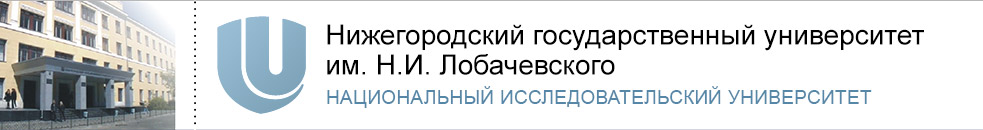 Сведения о составе оргкомитета конференцииГрудзинский А.О. -  д.с.н., профессор, директор Института экономики и предпринимательства федерального государственного автономного образовательного учреждения высшего образования «Национальный исследовательский Нижегородский государственный университет им. Н.И. Лобачевского» (далее – ИЭП ННГУ), г. Нижний Новгород - председателя организационного комитетаЯшин С.Н. -  д.э.н., профессор, заместитель директора ИЭП ННГУ, заведующий кафедрой менеджмента и государственного управления ИЭП ННГУ, г. Нижний Новгород  - заместитель председателяБойко А.А.  – д.т.н., проректор по научной работе Гомельского государственного технического университета им. П.И. Сухого, г. Гомель;Болдыревский П.Б. -  д.ф-м.н., профессор, заведующий кафедрой математических и естественнонаучных дисциплин ИЭП ННГУ, г. Нижний Новгород;Брикач Г.Е. – д.э.н., профессор Гомельского государственного технического университета им. П.И. Сухого, г. Гомель;Лапаев Д.Н. – д.э.н., профессор, заместитель директора Института экономики и управления НГТУ им. Р.Е.Алексеева по научной работе, председатель Нижегородского регионального отделения Вольного экономического общества России, член правления ВЭО России, г. Нижний Новгород;Дадабаева Д.М.  -  к.э.н, ассоциированный профессор, заведующий кафедрой Мировой и национальной экономики экономического факультета Университета Туран, г. Алматы;Ералина Э.М. -  PhD ассоциированный профессор, заведующий кафедрой Менеджмента  экономического факультета университета Туран, г. Алматы;Гриневич Ю.А.	к.э.н., доцент кафедры мировой экономики и таможенного дела ИЭП ННГУ, г. Нижний Новгород;Граница Ю.В. - к.э.н., доцент кафедры математических и естественнонаучных дисциплин ИЭП ННГУ, г. Нижний Новгород; Попова Ю.А.  – к.п.н., начальник отдела науки и аспирантуры ИЭП ННГУ, г. Нижний Новгород;Винник В.К. - к.п.н., доцент кафедры математических и естественнонаучных дисциплин ИЭП ННГУ, г. Нижний Новгород.Уважаемые коллеги!25 мая 2023 г. кафедрой математических и естественнонаучных дисциплин Института экономики и предпринимательства Нижегородского государственного университета им. Н.И. Лобачевского проводится II научно-практическая конференция с международным участием «Цифровые технологии и информационная безопасность бизнес-процессов». По итогам конференции издается электронный сборник научных статей, размещаемый в базе данных РИНЦ. Плата за участие в конференции не взимаетсяНа конференции будут работать следующие секции:Секция 1.  Цифровая экономика и информационная  безопасность экономических процессов и системСекция 2. Компьютерное и математическое моделирование экономических процессовСекция 3. Информационные и инновационные технологии в науке и образованииСекция 4. Современные методы исследования экономических процессов и системПредоставление статей:Для публикации сборника трудов конференции необходимо в срок до 15 мая 2023 г. выслать по электронной почте konf2022konferentsia@yandex.ru (с обязательной пометкой в теме письма ФИО участника, номер секции) следующие документы:Текст статьи;ЗаявкуМатериалы, отправляемые по электронной почте, следует предоставлять в формате MS Word (файлы с расширением *doc, *docx). Оформление:Имя файла статьи и заявка должно содержать фамилию первого автора статьи и слово «статья» и «заявка» (например, «Иванов_статья.doc», «Иванов_заявка»). Оргкомитет конференции обязуется в течение 7 дней с момента подачи статей уведомить участников об их регистрации.  Объем – 6-12- страниц с учетом сведений об авторе(ах), аннотации, ключевых слов, списка литературы. Нумерация страниц не проставляется.Формат страницы – А4, поля: верхнее – 2,0 см, нижнее – 2,0 см, левое – 3,0 см, правое – 2,0 см., абзацный отступ 1,25 см. Шрифт – Times New Roman, размер шрифта 14, интервал 1,0.Расположение и структура текста внутри статьи: - индекс УДК (шрифт 12);- наименование статьи (шрифт 14, выравнивание по центру, заглавные буквы),- ФИО (шрифт 12, курсив, выравнивание по правому краю),- сведения об авторе (авторах): ученая степень, звание, должность, место работы/учебы (шрифт 12, курсив, выравнивание по правому краю),- аннотация (шрифт 12, выравнивание по ширине),- ключевые слова (шрифт 12, выравнивание по ширине),- через строку название статьи на английском языке (шрифт 14, выравнивание по центру, заглавные буквы),- информация об авторе (авторах) на английском языке (шрифт 12, выравнивание по правому краю),- аннотация на английском языке (шрифт 12, выравнивание по ширине),- ключевые слова на английском языке (шрифт 12, выравнивание по ширине),- через строку основной текст статьи (шрифт 14, интервал 1,0, выравнивание по ширине),- список литературы (шрифт 14, нумеруется не автоматически, а вручную). Образец оформления прилагается:Форма участия в конференции: дистанционная с применением видео-конференц- связи.Официальный язык конференции – русский, английский Все поступающие статьи проверяются на плагиат. Оригинальность не менее 70%В случае несоответствия статьи требованиям конференции оргкомитет имеет право ее отклонить.Форма заявки  к статье ОБРАТИТЕ ВНИМАНИЕ, что названия и кол-во строк/столбцов изменять/удалять нельзя, если информации нет - оставляйте строку незаполненнойУчастники конференции: представители профильных министерств и ведомств, компаний реального сектора экономики, ведущих университетов, учебных, научных и общественных организаций региона, преподаватели, аспиранты, студенты и другие заинтересованные лица.Заявка заполняется каждым участником, включая соавторов. Автор принимает на себя обязательства в том, что текст статьи является окончательным вариантом, содержит достоверные сведения, касающиеся результатов исследования, и не требует доработок.Информация о конференции будет размещена на сайте Института экономики и предпринимательства Нижегородского государственного университета 
им. Н.И. Лобачевского по адресу  http://www.iee.unn.ru/ Телефон оргкомитета:+7 987-542-7537 – Граница Юлия ВалентиновнаЕ-mail: konf2022konferentsia@yandex.ruКонференция проводится в дистанционном формате на платформе Webinar.ruНачало конференции 25 мая 2023  г. в 10.00.Ответственные за организацию:Граница Юлия Валентиновна – тел. 8-987-542-75-37Винник Валерия Константиновна – тел.  8-987-534-27-24Секретарь конференции:Маркина Дарья Ильинична   - kit@iee.unn.ru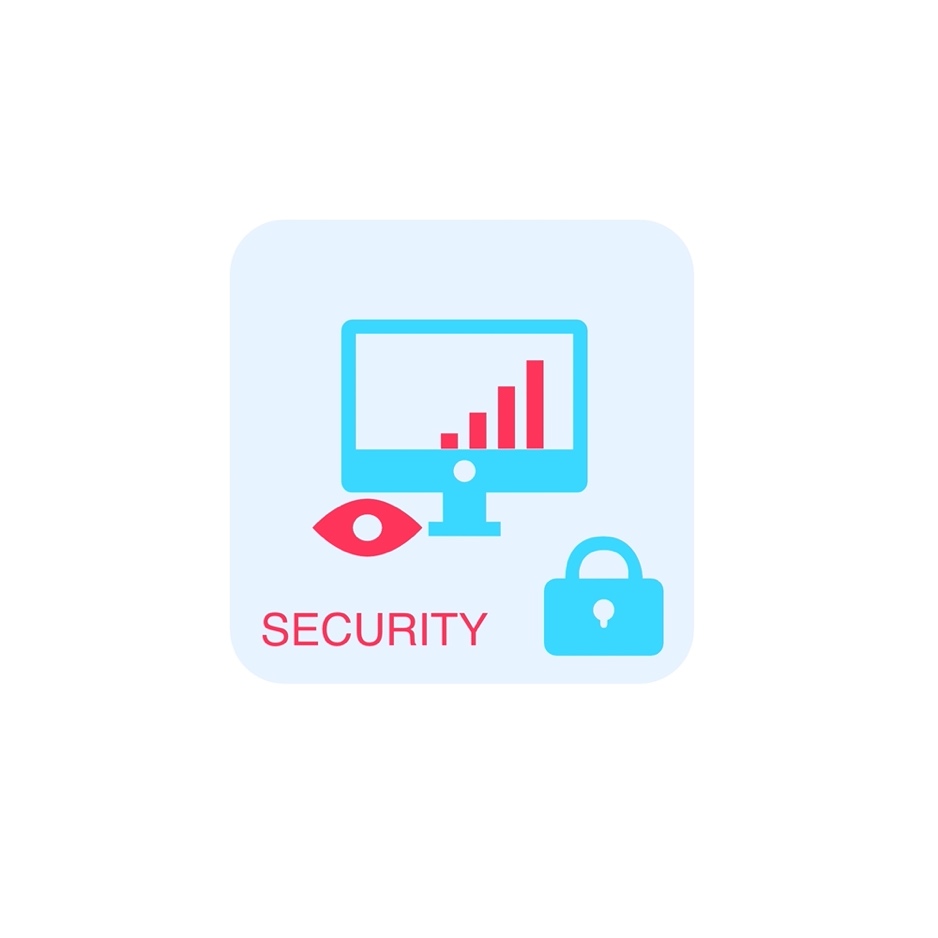 Заранее благодарим за проявленный интерес! Нижегородский государственный университет 
им. Н.И. ЛобачевскогоНижегородский государственный технический университет им. Р.Е. АлексееваГомельский государственный технический университет им. П.И. СухогоЕвразийский национальный университет имени Л. Н. ГумилёваУниверситет «Туран»«Цифровые технологии и информационная безопасность бизнес-процессов» Регистрация сборника в РИНЦПриглашение-программаII Научно-практическая конференция с международным участием25 мая 2023 г Н. Новгород2023 г.УДКНАЗВАНИЕ СТАТЬИИванов И.И.к.э.н., доц., Нижегородский государственный университет  им. Н.И. Лобачевского Аннотация. (не менее 100 слов)Ключевые слова: (не более 10 слов)(интервал)TITLE OF THE ARTICLEIvanov I.I.PhD in Economics, Associate Professor, Nizhny Novgorod State University N.I. LobachevskyAbstractKeywords:(интервал)Текст статей (выравнивание по ширине)Список литературыСведения об авторе 1Сведения об авторе 1Фамилия Автора 1 – русский языкИмя Отчество (полностью) Автора 1 – русский языкФамилия Автора 1 – английский языкИмя Отчество Автора 1 – английский языкМесто работы (полностью) Автора 1 – русский языкМесто работы Автора 1 – английский языкЕ-mailУченая степень, звание (полностью) Автора 1 – русский языкУченая степень, звание (полностью) Автора 1 – английский языкSPIN код (при его наличии статья сразу будет привязана к авторскому профилю в РИНЦ)Сведения об авторе NСведения об авторе NФамилия Автора N – русский языкИмя Отчество (полностью) Автора N – русский языкФамилия Автора N – английский языкИмя Отчество Автора N – английский языкМесто работы (полностью) Автора N – русский языкМесто работы Автора N – английский языкЕ-mailУченая степень, звание (полностью) Автора N – русский языкУченая степень, звание (полностью) Автора N – английский языкSPIN код (при его наличии статья сразу будет привязана к авторскому профилю в РИНЦ)Сведения о статьеСведения о статьеНазвание статьи – русский язык   Название статьи – английский язык  Аннотация – русский язык  Аннотация – английский язык  УДККлючевые слова – русский язык  Финансирование (если есть) – например: «Работа выполнена по гранту РФФИ №...»Контактный телефонНомер секцииПочтовый адрес с указанием индекса (по этому адресу будет выслан сборник, если нужна печатная версия)